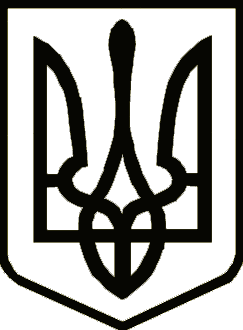 УкраїнаНОСІВСЬКА  МІСЬКА РАДА
Носівського району ЧЕРНІГІВСЬКОЇ  ОБЛАСТІВИКОНАВЧИЙ КОМІТЕТ                                                                   пРОЕКТРІШЕННЯПро надання дозволуна отримання свідоцтва на спадщину       Керуючись статтею 24 Закону України  «Про місцеве самоврядування в     Україні», статтею 4 Закону України «Про органи і служби у справах дітей та спеціальні установи для дітей», Порядку провадження органами опіки та піклування діяльності, пов’язаної із захистом прав дитини, затвердженого Постановою Кабінету Міністрів України № 866 від 24 вересня 2008 року «Про питання діяльності органів опіки та піклування, пов’язаної із захистом прав дитини», розглянувши матеріали засідання Комісії з питань захисту прав дитини від 19.07.2018 року протокол № 6, виконавчий комітет Носівської міської ради вирішив:        1. Надати дозвіл ХХХХ, ХХХХ р.н., на отримання свідоцтва на спадщину на малолітнього сина ХХХХХ, ХХХХХ р.н., після померлого ХХХХ року ХХХХХ (свідоцтво № ХХХХ серія I-ЕЛ від ХХХХ р.).2. Контроль за виконанням рішення покласти на заступника міського голови з питань гуманітарної сфери Міщенко Л.В. та начальника служби у справах дітей Носівської міської ради Пустовгар І.І.Міський  голова                                                                           В.М. ІгнатченкоПОДАННЯ:      Начальник служби у справах дітей                                                    І.І. ПустовгарПОГОДЖЕННЯ:Заступник міського головиз питань ЖКГ                                                                                            О.В. СичовКеруючий справами виконавчого комітету міської ради                                                                            І.І. ВласенкоНачальник загального відділу                                                               Н.В. РубельНачальник відділу правового забезпечення та кадрової роботи                                                               С.С. Яма   26 липня2018 рокум. Носівка№